培训地点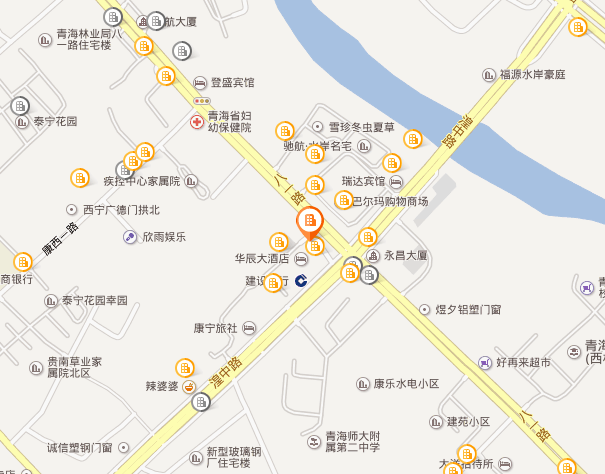 宾馆名称：青海华辰大酒店宾馆地址：海省西宁市城东区八一中路45号交通路线：从西宁曹家堡机场出发行车约25分钟，距离宾馆约，从西宁站出发行车约5分钟，距离宾馆约，从西宁西站出发行车约27分钟，距离宾馆约。4、联系电话： 0971-8800999